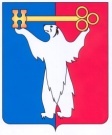 АДМИНИСТРАЦИЯ ГОРОДА НОРИЛЬСКАКРАСНОЯРСКОГО КРАЯПОСТАНОВЛЕНИЕ30.03.2023	                                          г. Норильск 				            №  118О внесении изменения в постановление Администрации города Норильска от 01.08.2014 № 457В целях урегулирования отдельных вопросов, связанных с направлением в служебные командировки,ПОСТАНОВЛЯЮ:1. Внести в Порядок возмещения расходов, связанных со служебными командировками, работникам муниципальных учреждений муниципального образования город Норильск, утвержденный постановлением Администрации города Норильска от 01.08.2014 № 457 (далее - Порядок), следующее изменение:1.1. Абзац первый пункта 4.1 Порядка после слов «направлению деятельности)» дополнить словами «, и представленное в Управление по персоналу не позднее трех рабочих дней до даты командирования».2. Опубликовать настоящее постановление в газете «Заполярная правда» и разместить его на официальном сайте муниципального образования город Норильск.Глава города Норильска								Д.В. Карасев